                     Внимание! Внимание!Продолжительность школьных каникул значительно превосходит отпуск родителей. Самый актуальный вопрос —  с кем оставить ребенка? Если варианта бабушки-дедушки-няни нет, то мы предлагаем рассмотреть вариант оздоровительного лагеря с дневным пребыванием детей. 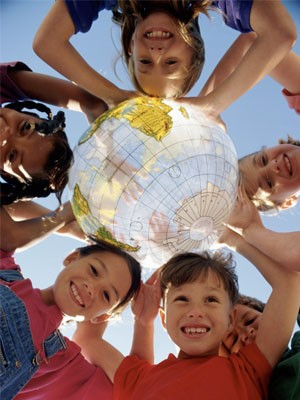 Каникулы — не просто отдых от школы, это время для восстановления сил, получения новых ярких впечатлений и эмоций. Перемена деятельности, обстановки, компания сверстников — необходимые условия для такого отдыха. Чтобы отдых стал ещё и полезным, важно наполнить его интересным содержанием, активными действиями, а также предоставить ребёнку возможность для тренировки самостоятельности. Но как же быть, если родители заняты на работе?Предлагаем вам  приобрести путёвку для вашего ребёнка в наш детский оздоровительный лагерь с дневным пребыванием детей «Солнышко».    Именно здесь у него появится возможность интерактивного путешествия по нашему городу. Ваш ребёнок узнает историю Екатеринбурга, а также интересные факты о нём.  Всё это будет организовано в виде такой привлекательной для детей деятельности, как игра.Кроме развития познавательных процессов, будет организована работа по оздоровлению детей. А именно: кислородный коктейль, бассейн, массаж, С-витаминизация, закаливающие процедуры и многое другое. Лагерь будет функционировать с 24 июля по 16 августа. Режим работы лагеря: 8.30-18.00. В связи с этим будет организовано 3-хразовое питание, а также дневной сон.      Все путёвки будут предоставляться на условиях частичной родительской оплаты для следующих категорий граждан (540 руб. оплачивают все родители в не зависимости от категорий):1. Путёвки предоставляются бесплатно следующим  категориям детей(+450 руб. полдник):- детей, оставшихся без попечения родителей;- детей, вернувшихся из воспитательных колоний и специальных учреждений закрытого типа;- детей из многодетных семей;- детей безработных родителей;- детей, получающих пенсию по случаю потери кормильца; - детей, работников организаций всех форм собственности, совокупный доход семьи которых ниже прожиточного минимума, установленного в Свердловской области.Выдача путёвки осуществляется на основании;-письменного заявления родителей;-копии паспорта родителей(закон.представителей)-свидетельства о рождении;-документы, подтверждающие право получения бесплатной путёвки 2. Путёвки предоставляются с 10-% оплатой стоимости следующим  категориям  детей (245 руб.29 коп.+450 р. полдник):-детей, чьи родители работают в государственных и муниципальных учреждениях стоимость путевки составит 232р50к.Выдача путёвки осуществляется на основании;-письменного заявления родителей;-копии паспорта родителей(закон.представителей)-свидетельства о рождении;- справка с места работы; 3. Путёвки предоставляются с 20-% оплатой стоимости для детей не указанных в п.1, 2 (490 руб. 57 коп.+ 450 р.). Выдача путёвки осуществляется на основании;-письменного заявления родителей;-копии паспорта родителей(закон.представителей)-свидетельства о рождении;Порядок предоставления путевок в оздоровительные лагеря с дневным пребыванием детейРодители (законные представители) должны подойти в образовательное учреждение  для постановки на учет с последующим предоставлением путевки.График приёма заявлений: вторник, четверг с 17.00 до 19.002. Заполнить заявление установленного образца.3. Родитель имеет однократное право получения путевки в оздоровительное учреждение одного типа. 4. Уполномоченный орган может отказать в принятии заявления в случаях, если: заявление подано гражданином, не имеющим на это полномочий, если к заявлению не приложены документы, указанные в п. 3.5. В случае, когда количество заявлений превышает предельную наполняемость лагерной смены, заявления регистрируются с грифом «Резерв», о чем родителя информирует специалист, принимающий заявления.6. Путевки выдаются в порядке очередности в соответствии с датой постановки на учет.  По всем возникающим вопросам об организации детского отдыха в оздоровительных лагерях с дневным пребыванием детей можно обращаться к начальнику лагеря Поморцевой И.Ю. (каб.№5). Также подробную информацию можно узнать из информационных стендов оформленных на первом этаже нашей школы.                        Мы ждём вас в МБОУ СОШ № 87                      (ул. Ферганская, 22, тел.297- 22-92)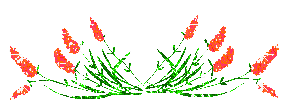 